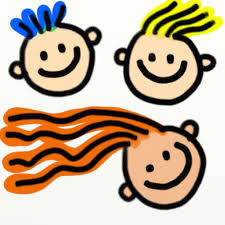 Víš kdo je kurátor pro mládež?Máš problém    se šikanou s kamarády nebo se spolužákynerozumíš si s rodiči a uvažuješ o útěkunutí Tě parta krást, pít alkohol nebo kouřitnabízí Ti drogy      Můžeš se na mě obrátit:Irena Blateckákurátorka pro mládežtel. 577 680 425, mobil: 725 997 394email: blatecka@muotrokovice.czBc.Zuzana Polame Dis.kurátorka pro mládežtel. 577 680 442, mobil: 725 517 680email: polame@muotrokovice.czOdbor sociální, oddělení sociálně právní ochrany Městský úřad Otrokovice, nám. 3. května 1340Rodiče – má Vaše dítě problém? Se šikanou ve školeSpolužáci nebo ostatní děti mu ubližujíCítíte z něj po návratu domů alkoholZměnilo se bezdůvodně jeho chováníMáte podezření, že Vaše dítě bere drogyToulá sePotřebujete poradit co s tím?Můžete se na mne obrátit.Irena Blateckákurátorka pro mládežtel. 577 680 425, mobil: 725 997 394email: blatecka@muotrokovice.czBc.Zuzana Polame Dis.kurátorka pro mládežtel. 577 680 442, mobil: 725 517 680email: polame@muotrokovice.czOdbor sociální, oddělení sociálně právní ochrany Městský úřad Otrokovice, nám. 3. května 1340Víš kdo je kurátor pro mládež?Máš problém    se šikanou s kamarády nebo se spolužákynerozumíš si s rodiči a uvažuješ o útěkunutí Tě parta krást, pít alkohol nebo kouřitnabízí Ti drogy      Můžeš se na mě obrátit:Irena Blateckákurátorka pro mládežtel. 577 680 425, mobil: 725 997 394email: blatecka@muotrokovice.czBc.Zuzana Polame Dis.kurátorka pro mládežtel. 577 680 442, mobil: 725 517 680email: polame@muotrokovice.czOdbor sociální, oddělení sociálně právní ochrany Městský úřad Otrokovice, nám. 3. května 1340Rodiče – má Vaše dítě problém? Se šikanou ve školeSpolužáci nebo ostatní děti mu ubližujíCítíte z něj po návratu domů alkoholZměnilo se bezdůvodně jeho chováníMáte podezření, že Vaše dítě bere drogyToulá sePotřebujete poradit co s tím?Můžete se na mne obrátit.Irena Blateckákurátorka pro mládežtel. 577 680 425, mobil: 725 997 394email: blatecka@muotrokovice.czBc. Zuzana Polame Dis.kurátorka pro mládežtel. 577 680 442, mobil: 725 517 680email: polame@muotrokovice.czOdbor sociální, oddělení sociálně právní ochrany Městský úřad Otrokovice, nám. 3. května 1340